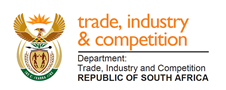 NATIONAL ASSEMBLYWRITTEN REPLYPARLIAMENTARY QUESTION 564DATE OF PUBLICATION: 23 AUGUST 2019   Mr J N de Villiers (DA) to ask the Minister of Trade and Industry:Whether, since 1994, the Industrial Development Corporation has given any loan to (a) certain persons (names furnished) and/or (b) any company of which any of the specified persons is a direct or indirect shareholder or director; if so, in each case, (i) on what date was each such loan granted, (ii) to which company was the loan granted, (iii) for what amount was the loan and (iv) what amount of the loan has been repaid to date?				NW1561EReplyThe CEO of the IDC, Mr Tshokolo P. Nchocho, has provided me with the following response:“The IDC has undertaken a search of its IT systems which go back to 2001 regarding the persons for whom names were furnished. None of the persons in question have been identified as having received funding from the IDC over the period in question.”-END-